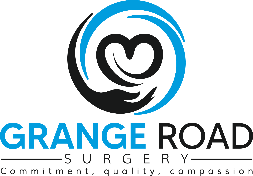 Grange Road Surgery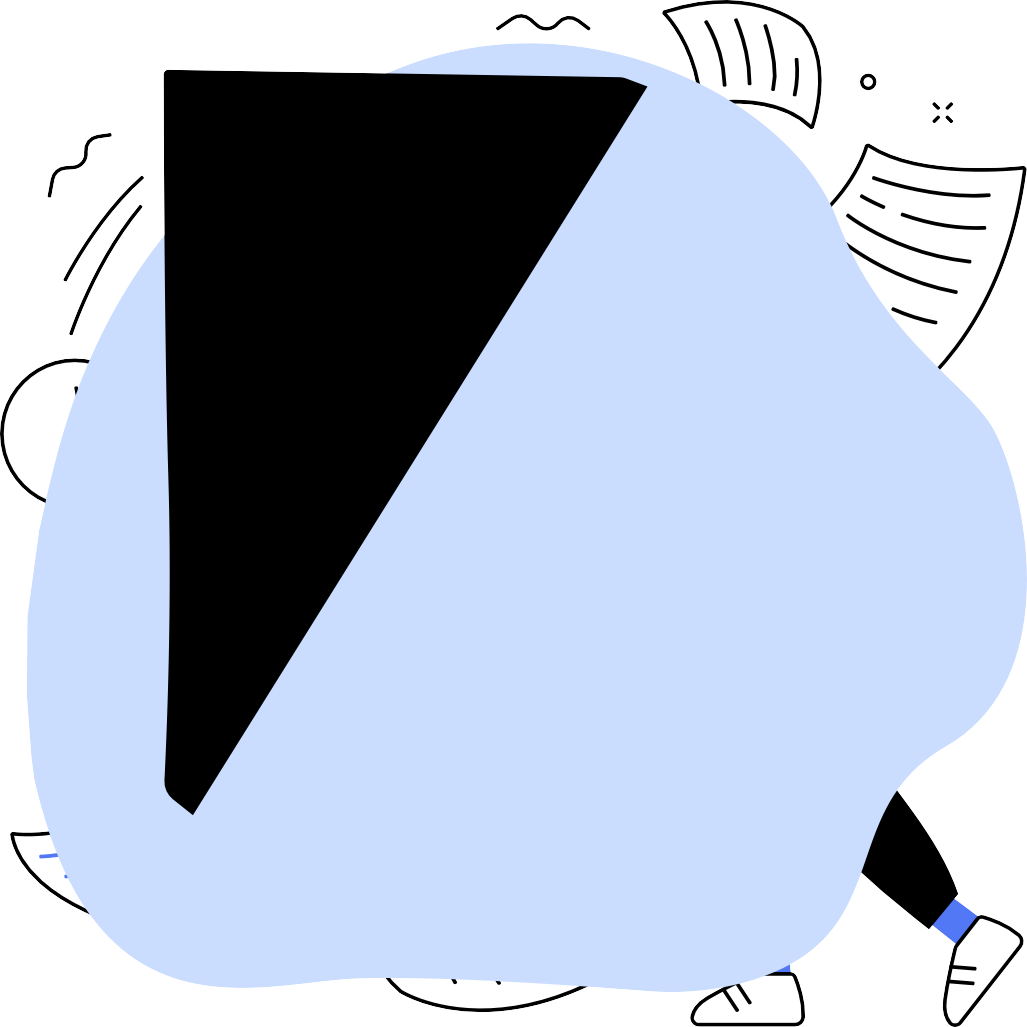 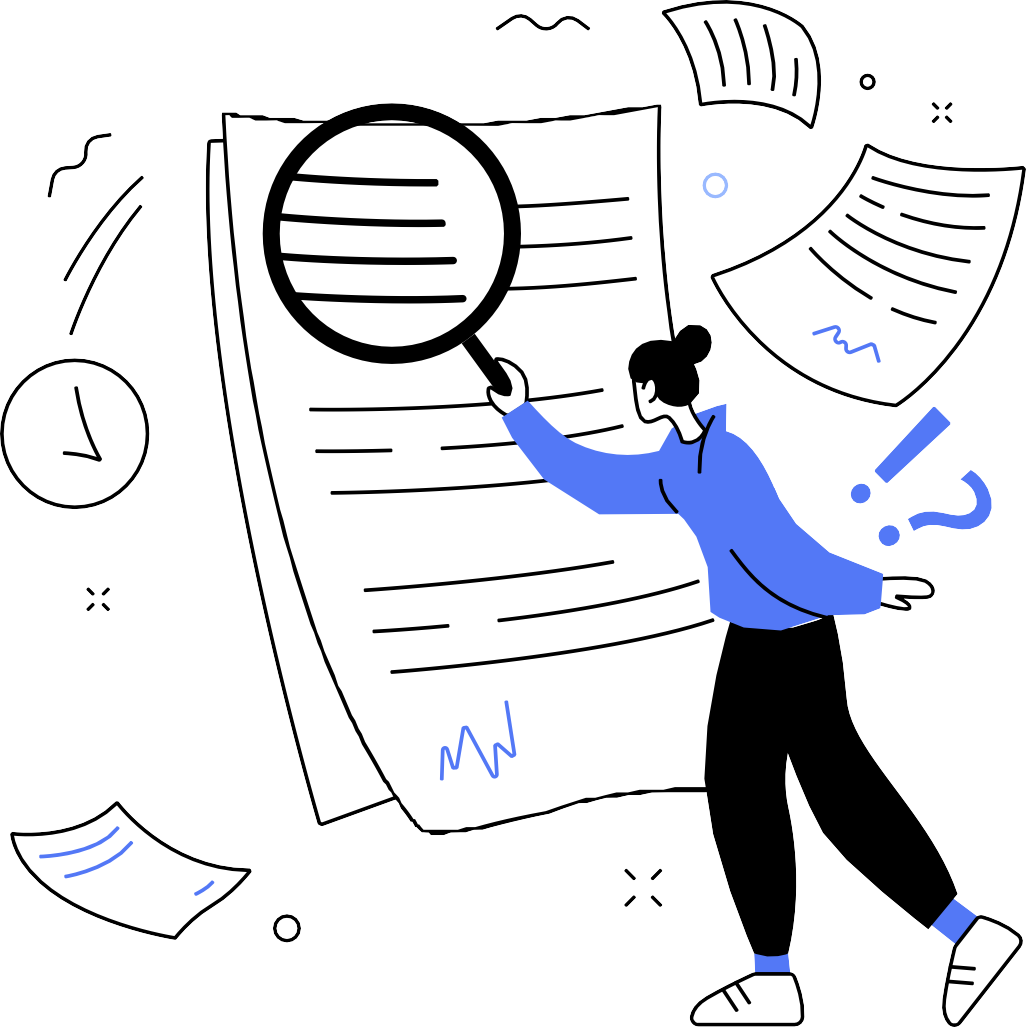 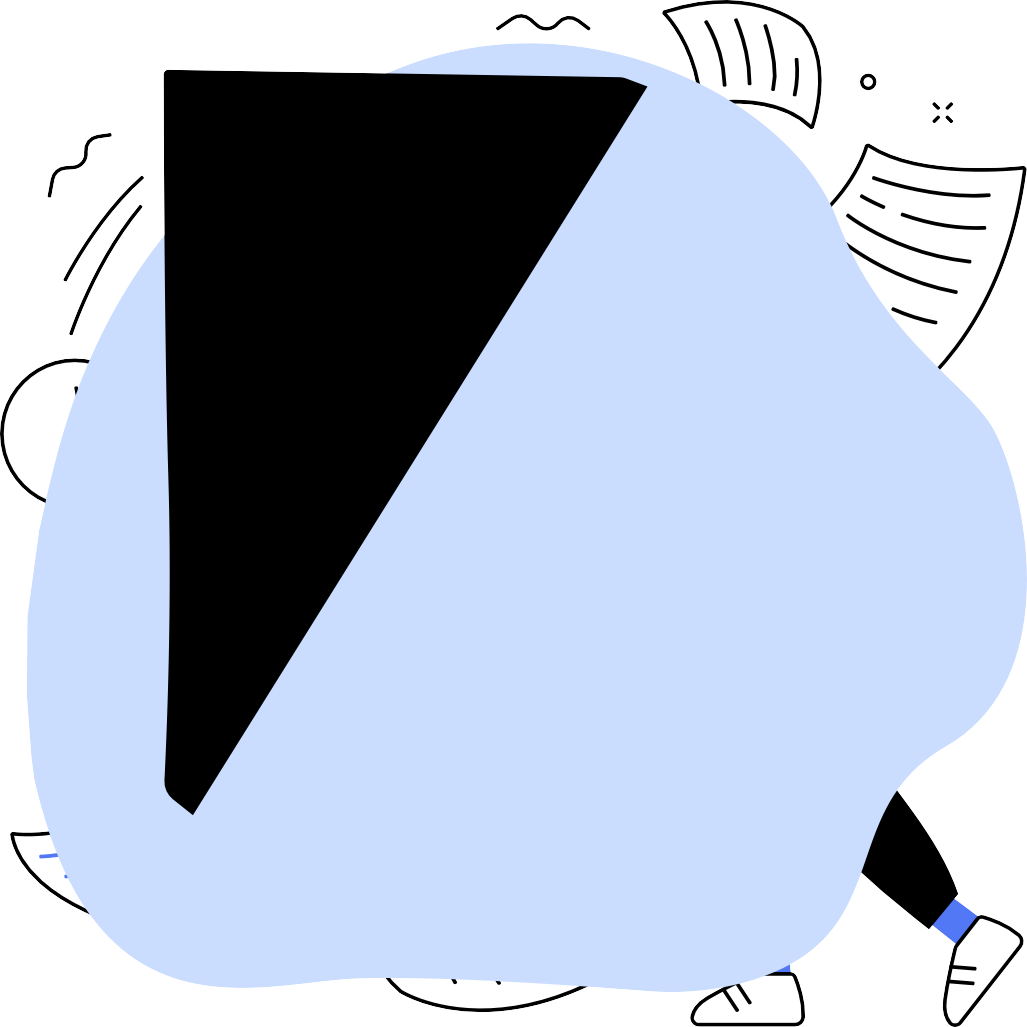 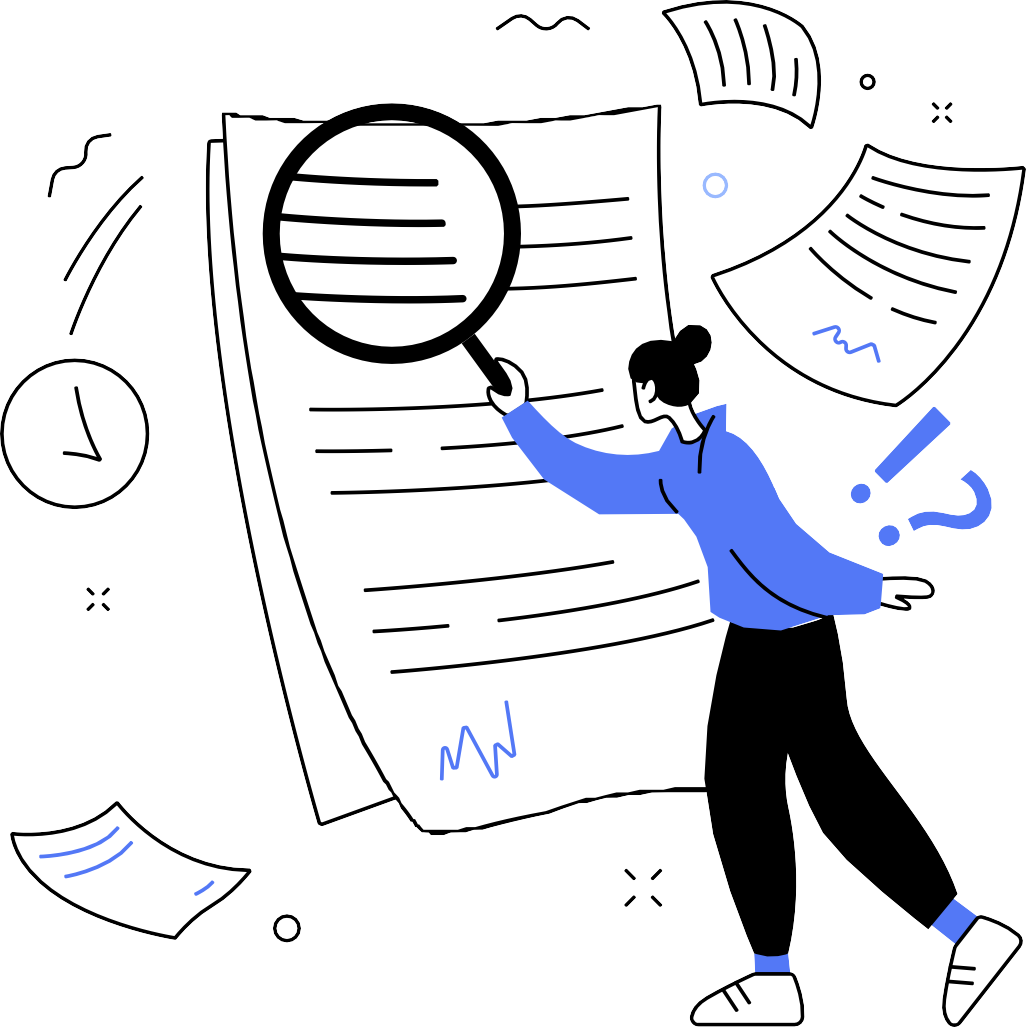    Easy read Privacy  Notice15th November 2022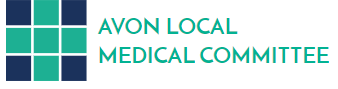 Who are we?We, at Grange Road Surgery our address is Bishopsworth, Bristol BS13 8LDare a Data Controller of your information.
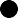 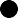 This means we are responsible for collecting, storing, and handling your personal and healthcare information when you register with us as a patient.There may be times where we also process your information.That means we use your information for a particular purpose, we may also be called a Data Processor.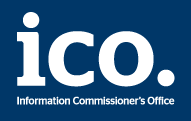 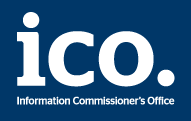 What information do we collect about you?Your address, where you live.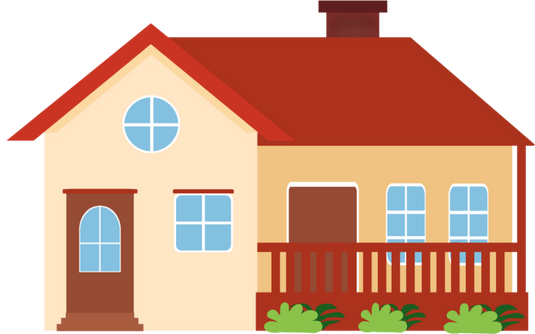 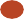 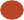 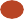 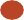 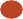 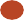 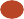 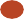 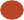 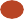 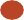 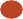 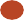 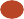 Who is your family, who looks after you.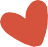 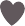 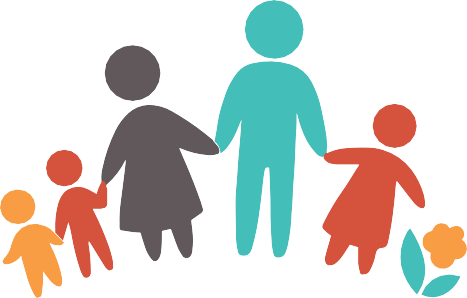 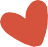 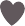 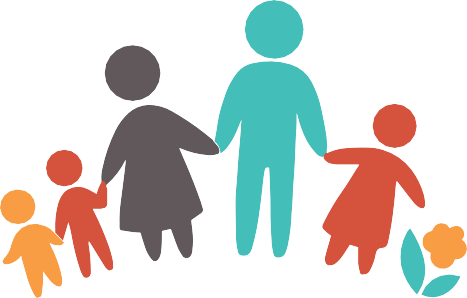 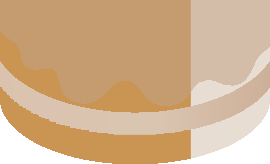 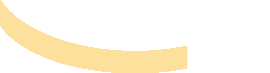 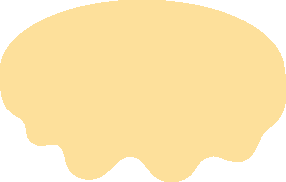 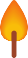 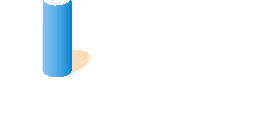 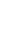 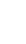 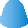 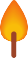 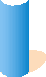 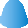 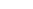 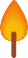 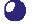 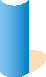 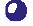 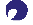 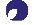 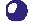 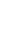 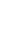 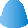 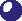 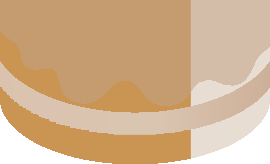 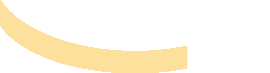 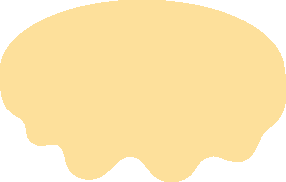 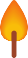 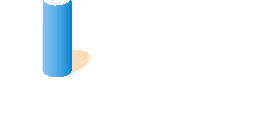 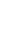 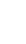 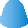 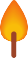 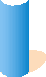 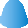 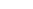 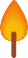 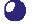 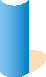 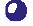 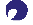 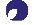 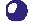 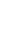 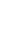 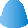 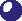 What else might we know about you?Your job if you have one.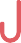 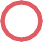 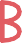 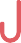 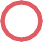 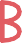 Your religion if you have one.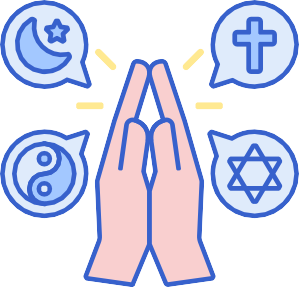 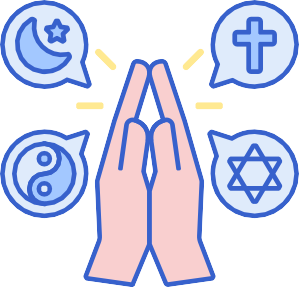 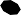 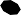 Where you were born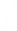 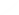 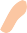 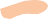 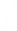 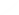 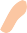 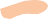 How do we keep your information?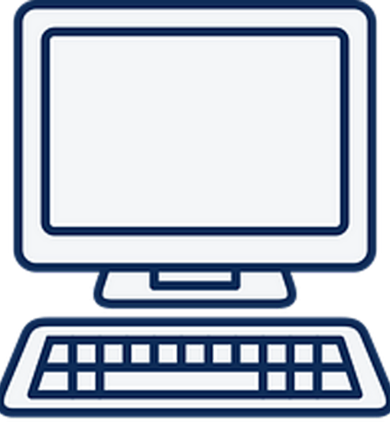 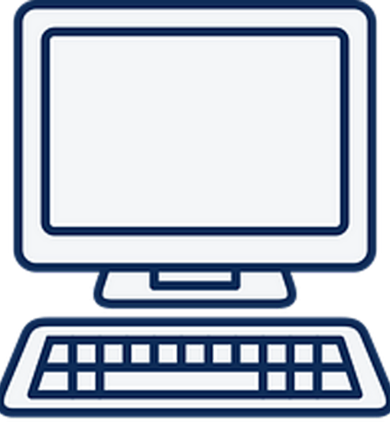 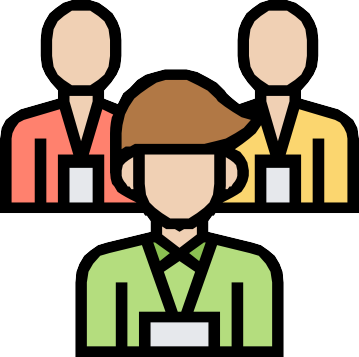 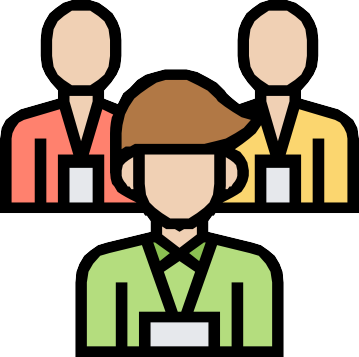 Some information we keep about you may be sensitive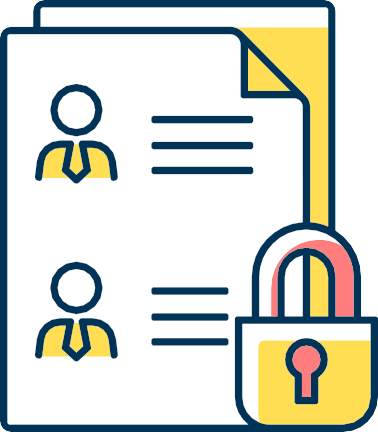 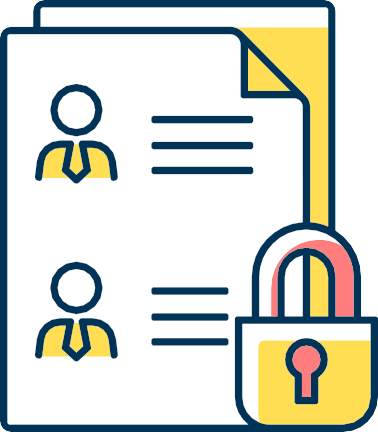 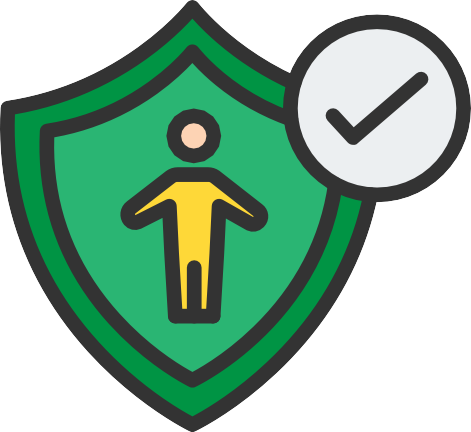 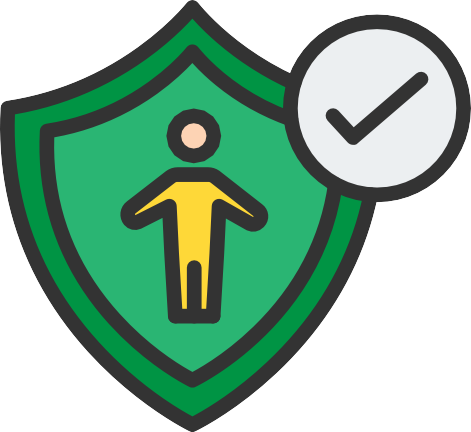 Why are we using your information?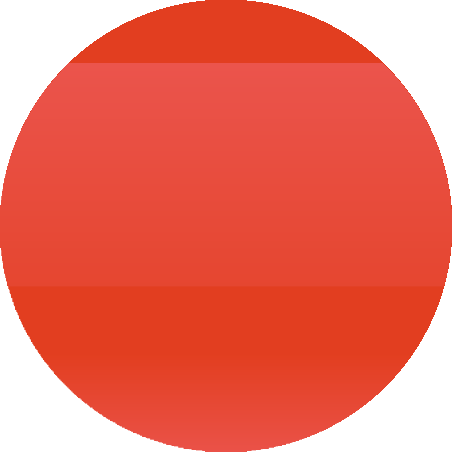 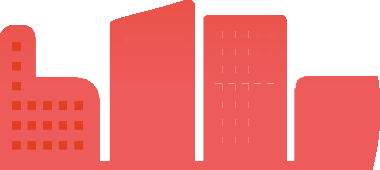 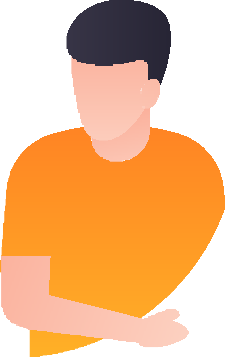 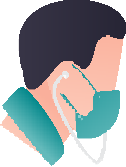 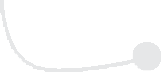 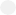 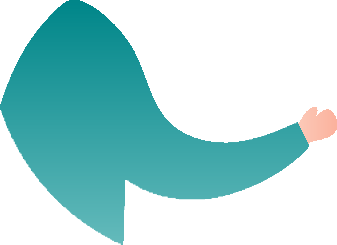 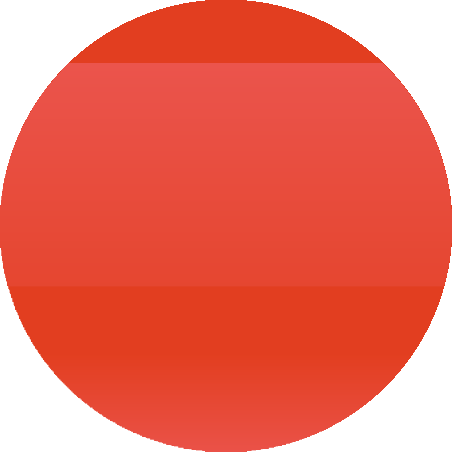 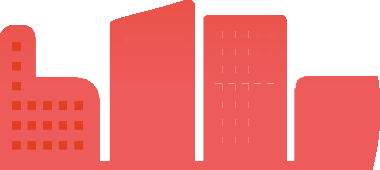 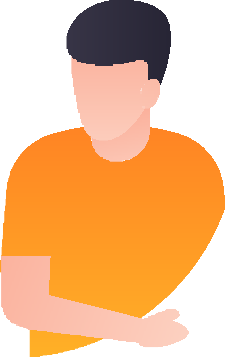 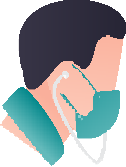 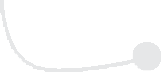 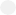 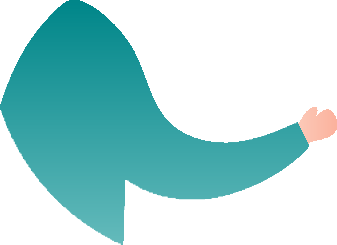 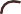 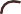 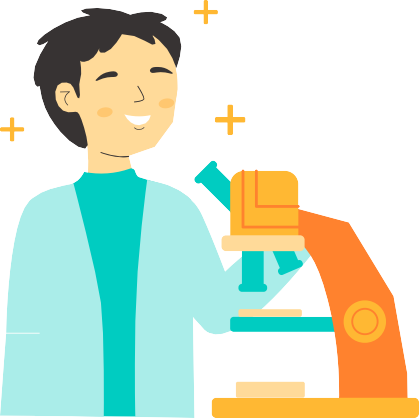 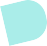 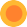 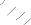 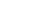 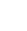 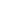 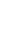 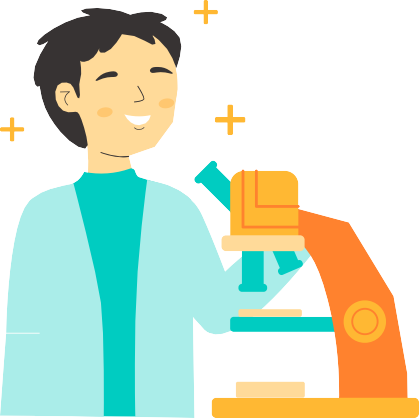 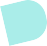 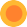 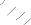 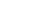 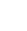 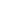 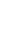 To follow the law, we sometimes need to share your information if...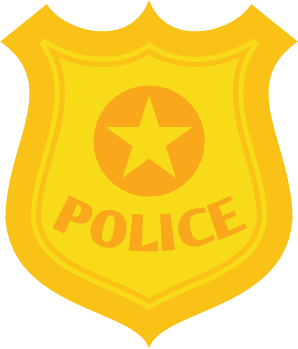 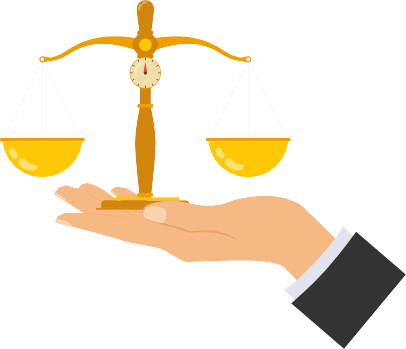 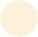 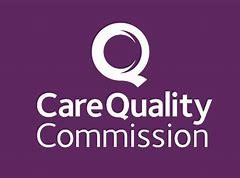 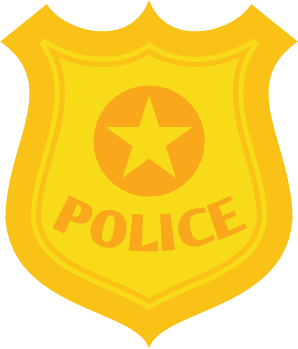 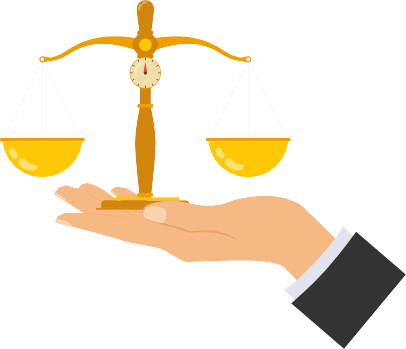 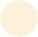 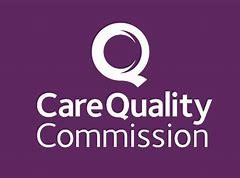 To comply with the law, we must...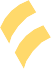 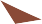 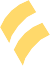 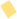 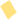 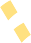 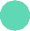 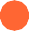 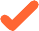 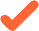 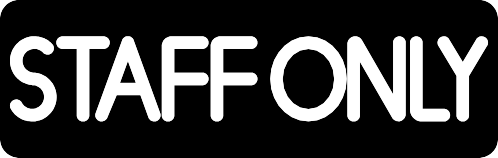 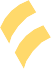 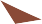 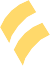 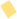 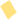 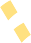 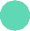 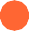 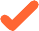 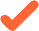 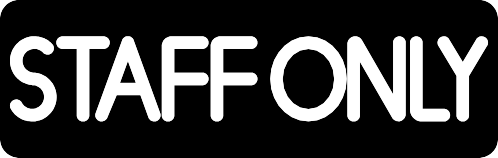 Why do we share information and under what conditions?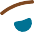 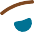 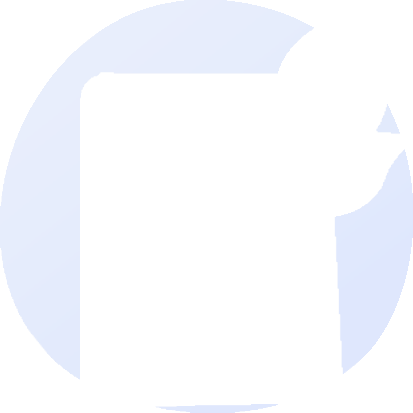 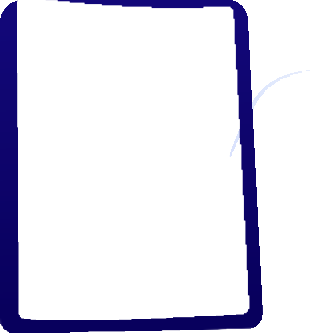 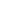 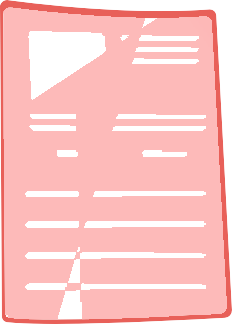 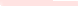 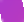 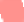 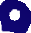 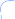 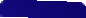 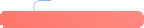 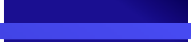 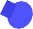 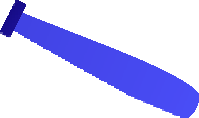 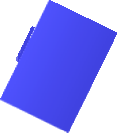 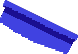 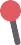 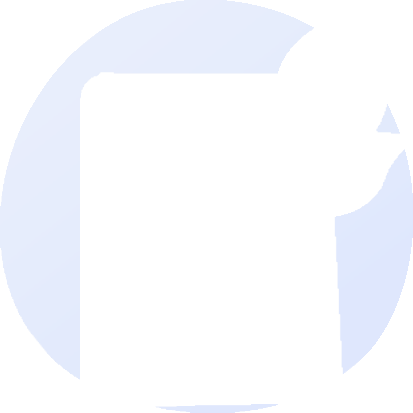 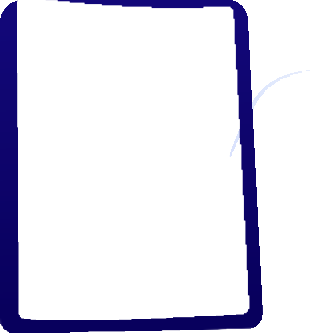 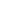 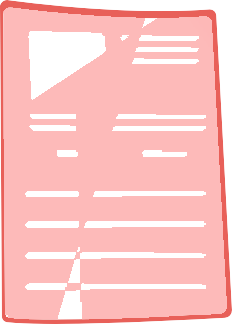 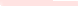 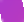 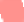 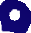 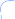 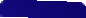 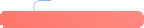 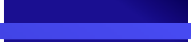 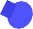 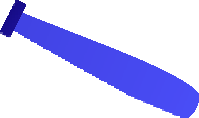 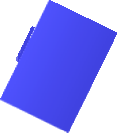 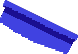 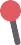 Who do we share information with?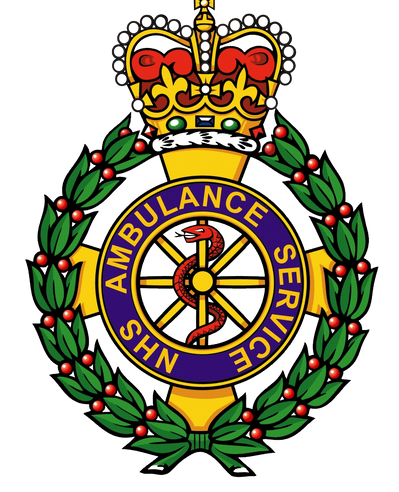 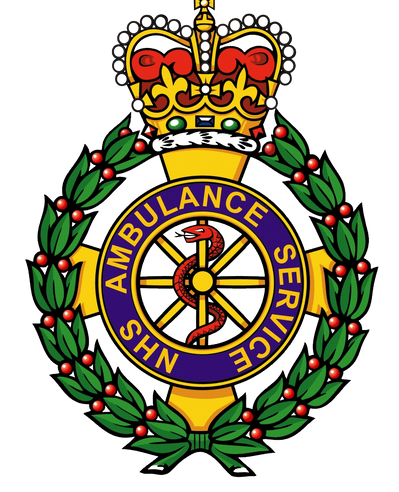 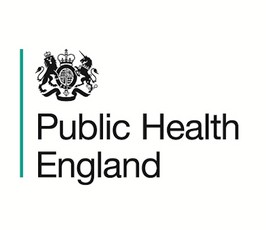 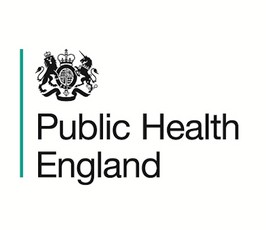 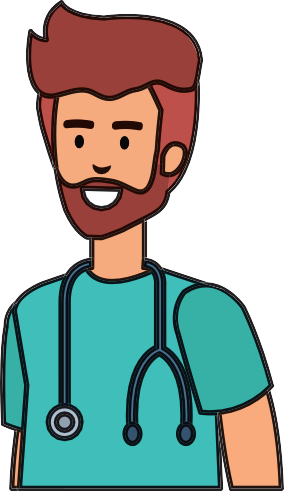 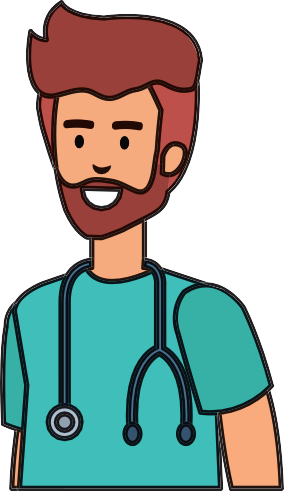 Who else, do we share information with?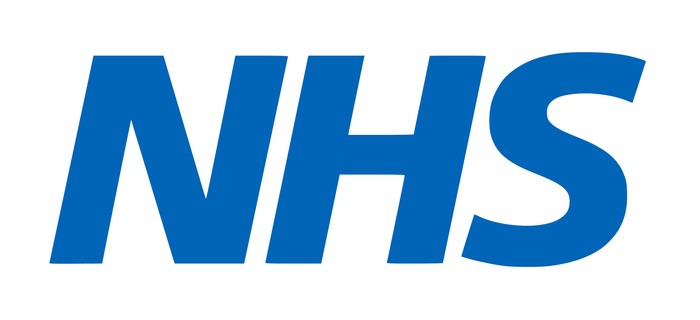 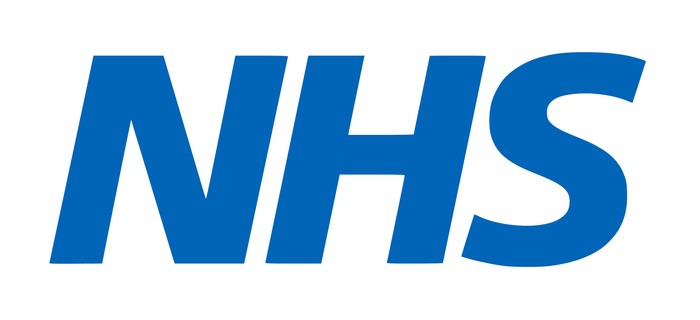 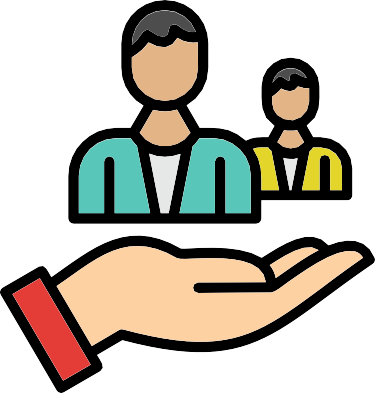 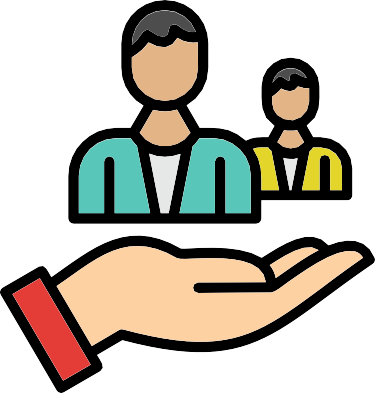 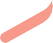 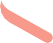 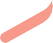 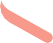 What does the National data opt- out mean for you?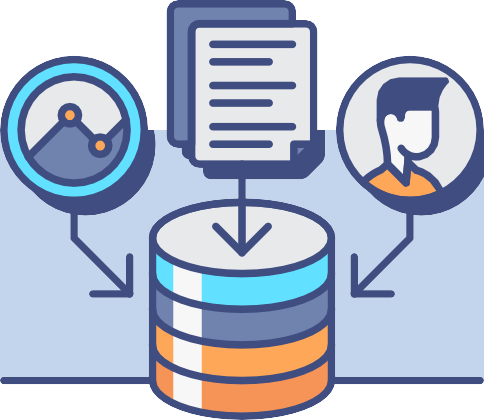 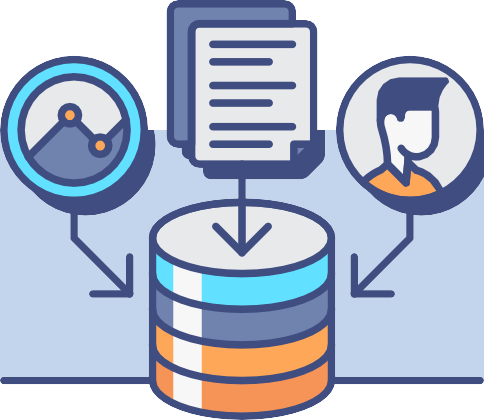 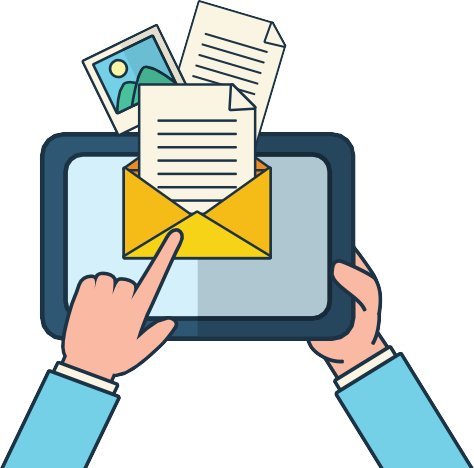 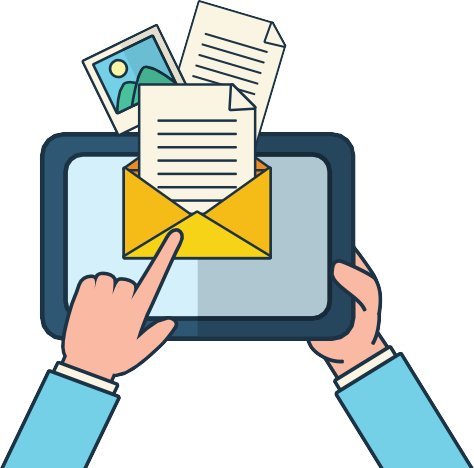 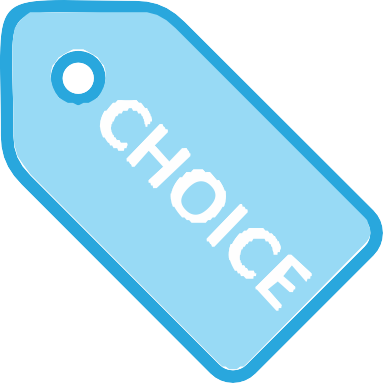 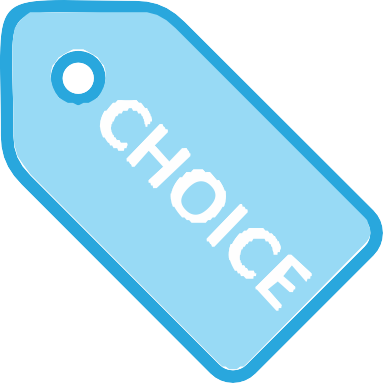 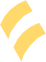 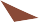 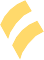 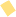 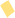 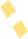 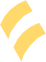 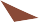 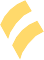 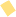 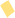 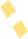 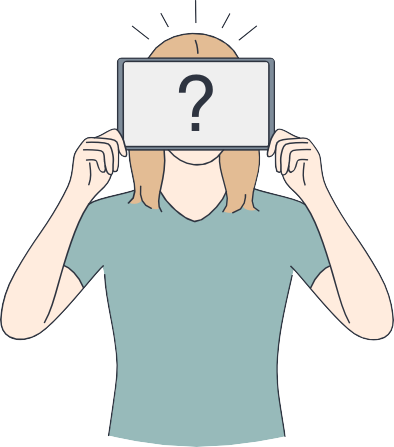 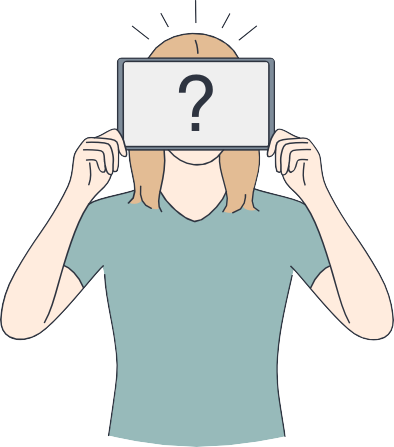 What are your rights?Under UK law The Data Protection Act and GDPR you can...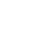 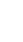 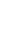 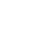 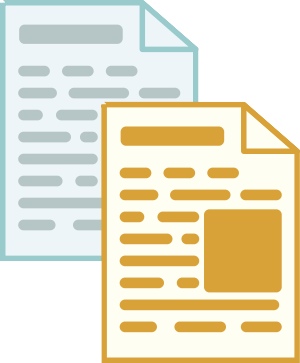 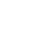 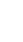 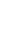 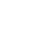 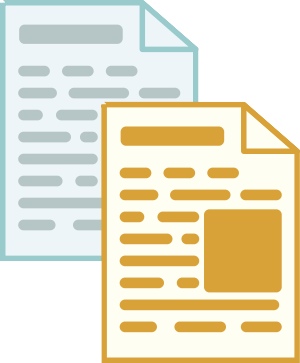 If you are unhappy, who do you talk to?Liberty AptedORThe information Commissioners OfficePrivacy Notice Next review November 2023